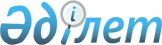 Аршалы аудандық мәслихатының 2016 жылғы 26 желтоқсандағы № 10/2 "2017-2019 жылдарға арналған аудандық бюджет туралы" шешіміне өзгерістер енгізу туралыАқмола облысы Аршалы аудандық мәслихатының 2017 жылғы 19 мамырдағы № 14/4 шешімі. Ақмола облысының Әділет департаментінде 2017 жылғы 30 мамырда № 5971 болып тіркелді
      РҚАО-ның ескертпесі.

      Құжаттың мәтінінде түпнұсқаның пунктуациясы мен орфографиясы сақталған.
      Қазақстан Республикасының 2008 жылғы 4 желтоқсандағы Бюджет кодексінің 106 бабының 4 тармағына, 111 бабының 1 тармағына, "Қазақстан Республикасындағы жергілікті мемлекеттік басқару және өзін-өзі басқару туралы" Қазақстан Республикасының 2001 жылғы 23 қаңтардағы Заңының 6 бабына сәйкес, Аршалы аудандық мәслихаты ШЕШІМ ҚАБЫЛДАДЫ:
      1. Аршалы аудандық мәслихатының "2017-2019 жылдарға арналған аудандық бюджет туралы" 2016 жылғы 26 желтоқсандағы № 10/2 (Нормативтік құқықтық актілерді мемлекеттік тіркеу тізілімінде № 5694 тіркелген, 2017 жылдың 27 қаңтарында аудандық "Аршалы айнасы" газетінде, 2017 жылдың 27 қаңтарында аудандық "Вперед" газетінде жарияланған) шешіміне келесі өзгерістер енгізілсін:
      1 тармақ жаңа редакцияда баяндалсын:
      "1. 2017-2019 жылдарға арналған аудандық бюджет тиісінше 1, 2, 3 қосымшаларға сәйкес, соның ішінде 2017 жылға келесі көлемде бекітілсін:
      1) кірістер – 3 972 752,3 мың теңге, соның ішінде:
      салықтық түсімдер – 843 361 мың теңге;
      салықтық емес түсімдер – 3 024 мың теңге;
      негізгі капиталды сатудан түсетін түсімдер – 136 115 мың теңге;
      трансферттер түсімі– 2 990 252,3 мың теңге;
      2) шығындар – 4 110 618,1 мың теңге;
      3) таза бюджеттік кредиттеу – 83 075,5 мың теңге, соның ішінде:
      бюджеттік кредиттер – 102 158,5 мың теңге;
      бюджеттік кредиттерді өтеу – 19 083 мың теңге;
      4) қаржы активтерімен операциялар бойынша сальдо – 28 048 мың теңге, соның ішінде:
      қаржы активтерін сатып алу – 28 048 мың теңге;
      мемлекеттік қаржы активтерін сатудан түсетін түсімдер – 0 мың теңге;
      5) бюджет тапшылығы (профициті) - - 248 989,3 мың теңге;
      6) бюджет тапшылығын қаржыландыру (профицитін пайдалану) – 248 989,3 мың теңге.";
      Көрсетілген шешімнің 1, 4, 5, 7, қосымшалары, осы шешімнің 1, 2, 3, 4 қосымшаларына сәйкес жаңа редакцияда баяндалсын.
      2. Осы шешім Ақмола облысының Әділет департаментінде мемлекеттік тіркелген күнінен бастап күшіне енеді және 2017 жылдың 1 қаңтарынан бастап қолданысқа енгізіледі.
      "КЕЛІСІЛДІ"
      2017 жылғы 19 мамыр 2017 жылға аудандық бюджет 2017 жылға арналған республикалық бюджеттен берілетін нысаналы трансферттер мен бюджеттік кредиттер 2017 жылға арналған облыстық бюджеттен нысаналы трансферттер 2017 жылға арналған аудандық маңызы бар қала, кент, ауыл, ауылдық округінің бюджеттік бағдарламалары
					© 2012. Қазақстан Республикасы Әділет министрлігінің «Қазақстан Республикасының Заңнама және құқықтық ақпарат институты» ШЖҚ РМК
				
      Аудандық мәслихаты
сессиясының төрағасы

А.Байғожин

      Аудандық мәслихатының
хатшысы

Қ.Шедербеков

      Аршалы ауданының әкімі

А.Тайжанов
Аршалы аудандық мәслихатының
2017 жылғы 19 мамырдағы
№ 14/4 шешіміне
1 қосымшаАршалы аудандық мәслихатының
2016 жылғы 26 желтоқсандағы
№ 10/2 шешіміне
1 қосымша
Санаты
Санаты
Санаты
Санаты
Сома
мың теңге
Сынып
Сынып
Сынып
Сома
мың теңге
Сыныпша
Сыныпша
Сома
мың теңге
Атауы
Сома
мың теңге
1
2
3
4
5
I. Кiрiстер
3972752,3
1
Салықтық түсімдер
843361
01
Табыс салығы
68703
2
Жеке табыс салығы
68703
03
Әлеуметтік салық
287830
1
Әлеуметтік салық
287830
04
Меншiкке салынатын салықтар
413392
1
Мүлiкке салынатын салықтар
331509
3
Жер салығы
22255
4
Көлiк құралдарына салынатын салық
56204
5
Бірыңғай жер салығы
3424
05
Тауарларға, жұмыстарға және қызметтерге салынатын iшкi салықтар
66163
2
Акциздер
8348
3
Табиғи және басқа да ресурстарды пайдаланғаны үшiн түсетiн түсiмдер
31000
4
Кәсiпкерлiк және кәсiби қызметтi жүргiзгенi үшiн алынатын алымдар
26815
08
Заңдық маңызы бар әрекеттерді жасағаны және (немесе) оған уәкілеттігі бар мемлекеттік органдар немесе лауазымды адамдар құжаттар бергені үшін алынатын міндетті төлемдер
7273
1
Мемлекеттік баж
7273
2
Салықтық емес түсімдер
3024
01
Мемлекеттік меншіктен түсетін кірістер
1679
5
Мемлекет меншігіндегі мүлікті жалға беруден түсетін кірістер
1658
7
Мемлекеттік бюджеттен берілген кредиттер бойынша сыйақылар
21
04
Мемлекеттік бюджеттен қаржыландырылатын, сондай-ақ Қазақстан Республикасы Ұлттық Банкінің бюджетінен (шығыстар сметасынан) ұсталатын және қаржыландырылатын мемлекеттік мекемелер салатын айыппұлдар, өсімпұлдар, санкциялар, өндіріп алулар
642
1
Мұнай секторы ұйымдарынан түсетін түсімдерді қоспағанда, мемлекеттік бюджеттен қаржыландырылатын, сондай-ақ Қазақстан Республикасы Ұлттық Банкінің бюджетінен (шығыстар сметасынан) ұсталатын және қаржыландырылатын мемлекеттік мекемелер салатын айыппұлдар, өсімпұлдар, санкциялар, өндіріп алулар
642
06
Басқа да салықтық емес түсiмдер
703
1
Басқа да салықтық емес түсiмдер
703
3
Негізгі капиталды сатудан түсетін түсімдер
136115
03
Жердi және материалдық емес активтердi сату
136115
1
Жерді сату
133921
2
Материалдық емес активтерді сату
2194
4
Трансферттер түсімі
2990252,3
02
Мемлекеттiк басқарудың жоғары тұрған органдарынан түсетiн трансферттер
2990252,3
2
Облыстық бюджеттен түсетiн трансферттер
2990252,3
Функционалдық топ
Функционалдық топ
Функционалдық топ
Функционалдық топ
Сома
мың теңге
Бюджеттік бағдарламалардың әкімшісі
Бюджеттік бағдарламалардың әкімшісі
Бюджеттік бағдарламалардың әкімшісі
Сома
мың теңге
Бағдарлама
Бағдарлама
Сома
мың теңге
Атауы
Сома
мың теңге
II. Шығындар
4110618,1
01
Жалпы сипаттағы мемлекеттiк қызметтер
290733,3
112
Аудан (облыстық маңызы бар қала) мәслихатының аппараты
18116
001
Аудан (облыстық маңызы бар қала) мәслихатының қызметін қамтамасыз ету жөніндегі қызметтер
18116
122
Аудан (облыстық маңызы бар қала) әкімінің аппараты
85287,3
001
Аудан (облыстық маңызы бар қала) әкімінің қызметін қамтамасыз ету жөніндегі қызметтер
84775,8
003
Мемлекеттік органның күрделі шығыстары
511,4
123
Қаладағы аудан, аудандық маңызы бар қала, кент, ауыл, ауылдық округ әкімінің аппараты
149940
001
Қаладағы аудан, аудандық маңызы бар қаланың, кент, ауыл, ауылдық округ әкімінің қызметін қамтамасыз ету жөніндегі қызметтер
149743
022
Мемлекеттік органның күрделі шығыстары
197
458
Ауданның (облыстық маңызы бар қаланың) тұрғын үй-коммуналдық шаруашылығы, жолаушылар көлігі және автомобиль жолдары бөлімі
7977
001
Жергілікті деңгейде тұрғын үй-коммуналдық шаруашылығы, жолаушылар көлігі және автомобиль жолдары саласындағы мемлекеттік саясатты іске асыру жөніндегі қызметтер
7977
459
Ауданның (облыстық маңызы бар қаланың) экономика және қаржы бөлімі
22720
001
Ауданның (облыстық маңызы бар қаланың) экономикалық саясатын қалыптастыру мен дамыту, мемлекеттік жоспарлау, бюджеттік атқару және коммуналдық меншігін басқару саласындағы мемлекеттік саясатты іске асыру жөніндегі қызметтер
19941
010
Жекешелендіру, коммуналдық меншікті басқару, жекешелендіруден кейінгі қызмет және осыған байланысты дауларды реттеу
792
028
Коммуналдық меншікке мүлікті сатып алу
1987
494
Ауданның (облыстық маңызы бар қаланың) кәсіпкерлік және өнеркәсіп бөлімі
6693
001
Жергілікті деңгейде кәсіпкерлікті және өнеркәсіпті дамыту саласындағы мемлекеттік саясатты іске асыру жөніндегі қызметтер
6693
02
Қорғаныс
7704
122
Аудан (облыстық маңызы бар қала) әкімінің аппараты
7704
005
Жалпыға бірдей әскери міндетті атқару шеңберіндегі іс-шаралар
2704
 006
Аудан (облыстық маңызы бар қала) ауқымындағы төтенше жағдайлардың алдын алу және оларды жою
5000
03
Қоғамдық тәртіп, қауіпсіздік, құқықтық, сот, қылмыстық-атқару қызметі
790
458
Ауданның (облыстық маңызы бар қаланың) тұрғын үй-коммуналдық шаруашылығы, жолаушылар көлігі және автомобиль жолдары бөлімі
790
021
Елдi мекендерде жол қозғалысы қауiпсiздiгін қамтамасыз ету
790
04
Бiлiм беру
2192514,2
464
Ауданның (облыстық маңызы бар қаланың) білім бөлімі
2101929,6
001
Жергілікті деңгейде білім беру саласындағы мемлекеттік саясатты іске асыру жөніндегі қызметтер
12617
003
Жалпы білім беру
1534321
004
Ауданның (облыстық маңызы бар қаланың) мемлекеттік білім беру мекемелерінде білім беру жүйесін ақпараттандыру
3262
005
Ауданның (облыстық маңызы бар қаланың) мемлекеттік білім беру мекемелер үшін оқулықтар мен оқу-әдiстемелiк кешендерді сатып алу және жеткізу
34428,6
006
Балаларға қосымша білім беру
61448
007
Аудандық (қалалалық) ауқымдағы мектеп олимпиадаларын және мектептен тыс іс-шараларды өткiзу
2042
009
Мектепке дейінгі тәрбие мен оқыту ұйымдарының қызметін қамтамасыз ету
188854
015
Жетім баланы (жетім балаларды) және ата-аналарының қамқорынсыз қалған баланы (балаларды) күтіп-ұстауға қамқоршыларға (қорғаншыларға) ай сайынға ақшалай қаражат төлемі
13962
022
Жетім баланы (жетім балаларды) және ата-анасының қамқорлығынсыз қалған баланы (балаларды) асырап алғаны үшін Қазақстан азаматтарына біржолғы ақша қаражатын төлеуге арналған төлемдер
160
040
Мектепке дейінгі білім беру ұйымдарында мемлекеттік білім беру тапсырысын іске асыруға
204800
067
Ведомстволық бағыныстағы мемлекеттік мекемелерінің және ұйымдарының күрделі шығыстары
 46035
465
Ауданның (облыстық маңызы бар қаланың) дене шынықтыру және спорт бөлімі
31993
017
Балалар мен жасөспірімдерге спорт бойынша қосымша білім беру
31993
467
Ауданның (облыстық маңызы бар қаланың) құрылыс бөлімі
58591,6
024
Бастауыш, негізгі орта және жалпы орта білім беру объектілерін салу және реконструкциялау
50491,6
037
Мектепке дейiнгi тәрбие және оқыту объектілерін салу және реконструкциялау
8100
06
Әлеуметтiк көмек және әлеуметтiк қамсыздандыру
157136,7
123
Қаладағы аудан, аудандық маңызы бар қала, кент, ауыл, ауылдық округ әкімінің аппараты
24625,7
003
Мұқтаж азаматтарға үйінде әлеуметтік көмек көрсету
24625,7
451
Ауданның (облыстық маңызы бар қаланың) жұмыспен қамту және әлеуметтік бағдарламалар бөлімі
130353
001
Жергілікті деңгейде халық үшін әлеуметтік бағдарламаларды жұмыспен қамтуды қамтамасыз етуді іске асыру саласындағы мемлекеттік саясатты іске асыру жөніндегі қызметтер
19628
002
Жұмыспен қамту бағдарламасы
48671
005
Мемлекеттік атаулы әлеуметтік көмек
939
006
Тұрғын үйге көмек көрсету
964
007
Жергілікті өкілетті органдардың шешімі бойынша мұқтаж азаматтардың жекелеген топтарына әлеуметтік көмек
12779
010
Үйден тәрбиеленіп оқытылатын мүгедек балаларды материалдық қамтамасыз ету
613
011
Жәрдемақыларды және басқа да әлеуметтік төлемдерді есептеу, төлеу мен жеткізу бойынша қызметтерге ақы төлеу
218
014
Мұқтаж азаматтарға үйде әлеуметтiк көмек көрсету
1005
016
18 жасқа дейінгі балаларға мемлекеттік жәрдемақылар
2500
017
Мүгедектерді оңалту жеке бағдарламасына сәйкес, мұқтаж мүгедектерді міндетті гигиеналық құралдармен және ымдау тілі мамандарының қызмет көрсетуін, жеке көмекшілермен қамтамасыз ету
6000
023
Жұмыспен қамту орталықтарының қызметін қамтамасыз ету
16967
025
Өрлеу жобасы бойынша келісілген қаржылай көмекті енгізу
10800
050
Қазақстан Республикасында мүгедектердің құқықтарын қамтамасыз ету және өмір сүру сапасын жақсарту жөніндегі 2012 - 2018 жылдарға арналған іс-шаралар жоспарын іске асыру
7905
054
Үкіметтік емес ұйымдарда мемлекеттік әлеуметтік тапсырысты орналастыру
1364
458
Ауданның (облыстық маңызы бар қаланың) тұрғын үй-коммуналдық шаруашылығы, жолаушылар көлігі және автомобиль жолдары бөлімі
90
050
Қазақстан Республикасында мүгедектердің құқықтарын қамтамасыз ету және өмір сүру сапасын жақсарту жөніндегі 2012 - 2018 жылдарға арналған іс-шаралар жоспарын іске асыру
90
464
Ауданның (облыстық маңызы бар қаланың) білім бөлімі
2068
030
Патронат тәрбиешілерге берілген баланы (балаларды) асырап бағу
2068
07
Тұрғын үй-коммуналдық шаруашылық
576749
123
Қаладағы аудан, аудандық маңызы бар қала, кент, ауыл, ауылдық округ әкімінің аппараты
81061,8
011
Елді мекендерді абаттандыру мен көгалдандыру
56564,2
014
Елді мекендерді сумен жабдықтауды ұйымдастыру
24497,6
458
Ауданның (облыстық маңызы бар қаланың) тұрғын үй-коммуналдық шаруашылығы, жолаушылар көлігі және автомобиль жолдары бөлімі
30670,7
003
Мемлекеттік тұрғын үй қорының сақтаулуын үйымдастыру 
1564,9
012
Сумен жабдықтау және су бұру жүйесінің жұмыс істеуі
151,4
015
Елдi мекендердегі көшелердi жарықтандыру
2961
026
Ауданның (облыстық маңызы бар қаланың) коммуналдық меншігіндегі жылу жүйелерін қолдануды ұйымдастыру
 24000
027
Ауданның (облыстық маңызы бар қаланың) коммуналдық меншігіндегі газ жүйелерін қолдануды ұйымдастыру
1868
033
Инженерлік-коммуникациялық инфрақұрылымды жобалау, дамыту және (немесе) жайластыру
125,4
463
Ауданның (облыстық маңызы бар қаланың) жер қатынастары бөлімі
10476
016
Мемлекет мұқтажы үшін жер учаскелерін алу
10476
467
Ауданның (облыстық маңызы бар қаланың) құрылыс бөлімі
 454540,5
003
Коммуналдық тұрғын үй қорының тұрғын үйін жобалау және (немесе) салу, реконструкциялау
291364
004
Инженерлік-коммуникациялық инфрақұрылымды жобалау, дамыту және (немесе) жайластыру
110868,5
006
Сумен жабдықтау және су бұру жүйесін дамыту
16708
026
"Бизнестің жол картасы 2020" бизнесті қолдау мен дамытудың бірыңғай бағдарламасы шеңберінде индустриялық инфрақұрылымды дамыту
6000
058
Елді мекендердегі сумен жабдықтау және су бұру жүйелерін дамыту
29600
08
Мәдениет, спорт, туризм және ақпараттық кеңістiк
228187,8
455
Ауданның (облыстық маңызы бар қаланың) мәдениет және тілдерді дамыту бөлімі
179685,2
001
Жергілікті деңгейде тілдерді және мәдениетті дамыту саласындағы мемлекеттік саясатты іске асыру жөніндегі қызметтер
8710
003
Мәдени-демалыс жұмысын қолдау
120411,3
006
Аудандық (қалалық) кiтапханалардың жұмыс iстеуi
42676
007
Мемлекеттiк тiлдi және Қазақстан халқының басқа да тiлдерін дамыту
6558
032
Ведомстволық бағыныстағы мемлекеттік мекемелерінің және ұйымдарының күрделі шығыстары
1329,9
456
Ауданның (облыстық маңызы бар қаланың) ішкі саясат бөлімі
33055,6
001
Жергілікті деңгейде ақпарат, мемлекеттілікті нығайту және азаматтардың әлеуметтік сенімділігін қалыптастыру саласында мемлекеттік саясатты іске асыру жөніндегі қызметтер
11492
002
Мемлекеттік ақпараттық саясат жүргізу жөніндегі қызметтер
14582
003
Жастар саясаты саласында іс-шараларды іске асыру
6981,6
465
Ауданның (облыстық маңызы бар қаланың) дене шынықтыру және спорт бөлімі
11847
001
Жергілікті деңгейде дене шынықтыру және спорт саласындағы мемлекеттік саясатты іске асыру жөніндегі қызметтер
5249
006
Аудандық (облыстық маңызы бар қалалық) деңгейде спорттық жарыстар өткiзу
1862
007
Әртүрлi спорт түрлерi бойынша аудан (облыстық маңызы бар қала) құрама командаларының мүшелерiн дайындау және олардың облыстық спорт жарыстарына қатысуы
4736
467
Ауданның (облыстық маңызы бар қаланың) құрылыс бөлімі
3600
008
Cпорт объектілерін дамыту
2600
011
Мәдениет объектілерін дамыту
1000
09
Отын-энергетика кешенi және жер қойнауын пайдалану
140000
467
Ауданның (облыстық маңызы бар қаланың) құрылыс бөлімі
140000
009
Жылу-энергетикалық жүйені дамыту
140000
10
Ауыл, су, орман, балық шаруашылығы, ерекше қорғалатын табиғи аумақтар, қоршаған ортаны және жануарлар дүниесін қорғау, жер қатынастары
84313
459
Ауданның (облыстық маңызы бар қаланың) экономика және қаржы бөлімі
16961
099
Мамандардың әлеуметтік көмек көрсетуі жөніндегі шараларды іске асыру
16961
462
Ауданның (облыстық маңызы бар қаланың) ауыл шаруашылығы бөлімі
12785
001
Жергілікті деңгейде ауыл шаруашылығы саласындағы мемлекеттік саясатты іске асыру жөніндегі қызметтер
12785
463
Ауданның (облыстық маңызы бар қаланың) жер қатынастары бөлімі
12410
001
Аудан (облыстық маңызы бар қала) аумағында жер қатынастарын реттеу саласындағы мемлекеттік саясатты іске асыру жөніндегі қызметтер
12410
473
Ауданның (облыстық маңызы бар қаланың) ветеринария бөлімі
 42157
001
Жергілікті деңгейде ветеринария саласындағы мемлекеттік саясатты іске асыру жөніндегі қызметтер
 10953
007
Қаңғыбас иттер мен мысықтарды аулауды және жоюды ұйымдастыру
500
011
Эпизоотияға қарсы іс-шаралар жүргізу
28604
047
Жануарлардың саулығы мен адамның денсаулығына қауіп төндіретін, алып қоймай залалсыздандырылған (зарарсыздандырылған) және қайта өңделген жануарлардың, жануарлардан алынатын өнімдер мен шикізаттың құнын иелеріне өтеу
2100
11
Өнеркәсіп, сәулет, қала құрылысы және құрылыс қызметі
22294
467
Ауданның (облыстық маңызы бар қаланың) құрылыс бөлімі
7866
001
Жергілікті деңгейде құрылыс саласындағы мемлекеттік саясатты іске асыру жөніндегі қызметтер
7866
468
Ауданның (облыстық маңызы бар қаланың) сәулет және қала құрылысы бөлімі
14428
001
Жергілікті деңгейде сәулет және қала құрылысы саласындағы мемлекеттік саясатты іске асыру жөніндегі қызметтер
7855
 003
Аудан аумағында қала құрылысын дамыту схемаларын және елді мекендердің бас жоспарларын әзірлеу
5629
004
Мемлекеттік органның күрделі шығыстары
944
12
Көлiк және коммуникация
350853
458
Ауданның (облыстық маңызы бар қаланың) тұрғын үй-коммуналдық шаруашылығы, жолаушылар көлігі және автомобиль жолдары бөлімі
350853
022
Көлік инфрақұрылымын дамыту
9200
023
Автомобиль жолдарының жұмыс істеуін қамтамасыз ету
32553
045
Аудандық маңызы бар автомобиль жолдарын және елді-мекендердің көшелерін күрделі және орташа жөндеу
9100
051
Көлiк инфрақұрылымының басым жобаларын іске асыру
300000
13
Басқалар
32300,9
123
Қаладағы аудан, аудандық маңызы бар қала, кент, ауыл, ауылдық округ әкімінің аппараты
25025
040
Өңірлерді дамытудың 2020 жылға дейінгі бағдарламасы шеңберінде өңірлерді экономикалық дамытуға жәрдемдесу бойынша шараларды іске асыру
25025
459
Ауданның (облыстық маңызы бар қаланың) экономика және қаржы бөлімі
7575,9
012
Ауданның (облыстық маңызы бар қаланың) жергілікті атқарушы органының резерві 
7575,9
14
Борышқа қызмет көрсету
21
459
Ауданның (облыстық маңызы бар қаланың) экономика және қаржы бөлімі
21
021
Жергілікті атқарушы органдардың облыстық бюджеттен қарыздар бойынша сыйақылар мен өзге де төлемдерді төлеу бойынша борышына қызмет көрсету
21
15
Трансферттер
27021,2
459 
Ауданның (облыстық маңызы бар қаланың) экономика және қаржы бөлімі
27021,2
006
Нысаналы пайдаланылмаған (толық пайдаланылмаған) трансферттерді қайтару
5272,7
051
Жергілікті өзін-өзі басқару органдарына берілетін трансферттер
12782
054
Қазақстан Республикасының Ұлттық қорынан берілетін нысаналы трансферт есебінен республикалық бюджеттен бөлінген пайдаланылмаған (түгел пайдаланылмаған) нысаналы трансферттердің сомасын қайтару
8966,5
IІІ. Таза бюджеттiк кредиттеу
83075,5
Бюджеттiк кредиттер
102158,5
10
Ауыл, су, орман, балық шаруашылығы, ерекше қорғалатын табиғи аумақтар, қоршаған ортаны және жануарлар дүниесін қорғау, жер қатынастары
102158,5
459
Ауданның (облыстық маңызы бар қаланың) экономика және қаржы бөлімі
102158,5
018
Мамандарды әлеуметтік қолдау шараларын іске асыруға берілетін бюджеттік кредиттер
102158,5
Бюджеттік кредиттерді өтеу
19083
5
Бюджеттік кредиттерді өтеу
19083
01
Бюджеттік кредиттерді өтеу
19083
1
Мемлекеттік бюджеттен берілген бюджеттік кредиттерді өтеу
19083
IV. Қаржы активтерiмен жасалатын операциялар бойынша сальдо
28048
Қаржы активтерін сатып алу
28048
13
Басқалар
28048
458
Ауданның (облыстық маңызы бар қаланың) тұрғын үй-коммуналдық шаруашылығы, жолаушылар көлігі және автомобиль жолдары бөлімі
28048
065
Заңды тұлғалардың жарғылық капиталын қалыптастыру немесе ұлғайту
28048
V. Бюджет тапшылығы (профициті)
-248989,3
VI. Бюджет тапшылығын қаржыландыру (профицитін пайдалану)
248989,3
Қарыздар түсiмдерi
102105
7
Қарыздар түсiмдерi
102105
01
Мемлекеттік ішкі қарыздар
102105
2
Қарыз алу келiсiм шарттары
102105
Қарыздарды өтеу
19830
16
Қарыздарды өтеу
19830
459
Ауданның (облыстық маңызы бар қаланың) экономика және қаржы бөлімі
19083
005
Жергілікті атқарушы органның жоғары тұрған бюджет алдындағы борышын өтеу
19083
Бюджет қаражаттарының пайдаланылатын қалдықтары
165967,3Аршалы аудандық мәслихатының
2017 жылғы 19 мамырдағы
№ 14/4 шешіміне
2 қосымшаАршалы аудандық мәслихатының
2016 жылғы 26 желтоқсандағы
№ 10/2 шешіміне
4 қосымша
Атауы
Сома мың тенге
1
2
Барлығы
828080,0
Ағымдағы нысаналы трансферттер
344611,0
cоның iшiнде:
Ауданның (облыстық маңызы бар қаланың) тұрғын үй-коммуналдық шаруашылығы, жолаушылар көлігі және автомобиль жолдары бөлімі
300045,0
Республикалық бюджеттен мүгедектерге қызмет көрсетуге бағдарланған ұйымдар орналасқан жерлерде жол белгілері мен сілтегіштерін орнатуға берілетін ағымдағы нысаналы трансферттердің сомасын бөлу
45,0
Республикалық бюджеттен көлік инфрақұрылымының басым жобаларын қаржыландыруға берілетін ағымдағы нысаналы трансферттердің сомасын бөлу
300000,0
Ауданның (облыстық маңызы бар қаланың) білім бөлімі
3 091,0
Республикалық бюджеттен тілдік курстар бойынша тағылымдамадан өткен мұғалімдерге қосымша ақы төлеуге берілетін ағымдағы нысаналы трансферттердің сомаларын бөлу
1 395,0
Республикалық бюджеттен оқу кезеңінде негізгі қызметкерді алмастырғаны үшін мұғалімдерге қосымша ақы төлеуге берілетін ағымдағы нысаналы трансферттердің сомаларын бөлу
1 696,0
Ауданның (облыстық маңызы бар қаланың) жұмыспен қамту және әлеуметтік бағдарламалар бөлімі
30 999,0
Республикалық бюджеттен еңбек нарығын дамытуға берілетін ағымдағы нысаналы трансферттердің сомасын бөлу
12 889,0
Республикалық бюджеттен үкіметтік емес ұйымдарға мемлекеттік әлеуметтік тапсырысты орналастыруға берілетін ағымдағы нысаналы трансферттердің сомасын бөлу
1 364,0
Республикалық бюджеттен Өрлеу жобасы бойынша шартты ақшалай көмекті енгізуге берілетін ағымдағы нысаналы трансферттердің сомаларын бөлу
8 841,0
Республикалық бюджеттен мүгедектерді міндетті гигиеналық құралдармен қамтамасыз ету нормаларын ұлғайтуға берілетін ағымдағы нысаналы трансферттердің сомаларын бөлу
6 620,0
Республикалық бюджеттен техникалық көмекші (компенсаторлық) құралдар тізбесін кеңейтуге берілетін ағымдағы нысаналы трансферттердің сомаларын бөлу
1 285,0
Ауданның (облыстық маңызы бар қаланың) жер қатынастары бөлімі
10476,0
Мемлекет мұқтаждықтары үшін жер учаскелерін алу республикалық бюджеттен берілетін ағымдағы нысаналы трансферттердің сомаларын бөлу
10476,0
Дамыту үшін нысаналы трансферттер
381364,0
cоның iшiнде:
Ауданның (облыстық маңызы бар қаланың) құрылыс бөлімі
381364,0
Аршалы ауданы Жібек Жолы а. 110/35/10 кВ "Новоалександров" ҚС қайта құру
140 000,0
Аршалы ауданы Аршалы кенті 45 пәтерлі тұрғын үйдің құрылысы
241 364,0
Бюджеттік кредиттер
102 105,0
cоның iшiнде:
Ауданның (облыстық маңызы бар қаланың) экономика және қаржы бөлімі
102 105,0
Республикалық бюджеттен мамандарды әлеуметтік қолдау шараларын іске асыру үшін берілетін бюджеттік кредиттердің сомасын бөлу
102 105,0Аршалы аудандық мәслихатының
2017 жылғы 19 мамырдағы
№ 14/4 шешіміне
3 қосымшаАршалы аудандық мәслихатының
2016 жылғы 26 желтоқсандағы
№ 10/2 шешіміне
5 қосымша
Атауы
Сома
мың тенге
1
2
Барлығы
446 608,3
Ағымдағы нысаналы трансферттер
171 816,6
cоның iшiнде:
Ауданның (облыстық маңызы бар қаланың) білім беру бөлімі
31 729,6
№ 2 Аршалы орта мектебін күрделі жөндеуге арналған жобалық сметалық құжаттаманы әзірлеуге
10 000,0
Облыстық бюджеттен аудандар (облыстық маңызы бар қалалар) бюджеттеріне жергілікті ұлт өкілдеріне жатпайтын мектеп оқушылары үшін мемлекеттік тілден іс-шаралар өткізуге берілетін ағымдағы нысаналы трансферттердің сомаларын бөлу
1 609,0
Облыстық бюджеттен аудандар (облыстық маңызы бар қалалар) бюджеттеріне мектептерге арналған оқулықтарды сатып алу және жеткізуге берілетін ағымдағы нысаналы трансферттердің сомаларын бөлу
20 120,6
Ауданның (облыстық маңызы бар қаланың) жұмыспен қамту және әлеуметтік бағдарламалар бөлімі
21 087,0
Облыстық бюджеттен аудандар (облыстық маңызы бар қалалар) бюджеттеріне қысқа мерзімдік кәсіби оқытуды іске асыруына берілетін ағымдағы нысаналы трансферттердің сомаларын бөлу
19 892,0
Облыстық бюджеттен аудандар (облыстық маңызы бар қалалар) бюджеттеріне қоныс аударушылар мен оралмандар үшін тұрғын үйді жалдау (жалға алу) бойынша шығындарды өтеуге берілетін ағымдағы нысаналы трансферттердың сомаларын бөлу
1 195,0
Ауданның (облыстық маңызы бар қаланың) мәдениет және тілдерді дамыту бөлімі
21 667,0
Аршалы ауданы Бұлақсай ауылы мәдениет үйі ғимаратының шатыры мен төбелерін ағымдағы жөндеу
3 229,0
Аршалы ауданы Константинов ауылы мәдениет үйі ғимаратының шатыры мен төбелерін ағымдағы жөндеу
4 822,0
Аршалы ауданы Николаев ауылы мәдениет үйінің ғимаратын ішкі және сыртқы жөндеу жұмыстары, жылу жүйесін, ғимараттың шатыры мен төбелерін ағымдағы жөндеу
7 721,0
Аршалы ауданы Ольгинка ауылы мәдениет үйінің жылу жүйесін, ішкі және сыртқы жөндеу, шатырын ағымдағы жөндеу
5 895,0
Қаладағы аудан, аудандық маңызы бар қала, кент, ауыл, ауылдық округ әкімінің аппараты
30 000,0
Аршалы кенті орталық алаңы жолының ағымдағы жөндеуі
30 000,0
Ауданның (облыстық маңызы бар қаланың)тұрғын үй-коммуналдық шаруашылығы, жолаушылар көлігі және автомобиль жолдары бөлімі
31 000,0
Жылумен жабдықтайтын кәсіпорындардың жылу беру мезгіліне дайындалуға
22 000,0
Жалтыркөл ауылына кірме жолмен кентішілік жолдарының күрделі жөндеуіне жобалық сметалық құжаттаманы әзірлеу
9 000,0
Ауданның (облыстық маңызы бар қаланың) ветеринария бөлімі
30 704,0
Облыстық бюджеттен аудандар (облыстық маңызы бар қалалар) бюджеттеріне эпизиотияға қарсы іс-шараларды жүргізуге берілген ағымдағы нысаналы трансферттердің сомасын бөлу
28 604,0
Облыстық бюджеттен аудандар (облыстық маңызы бар қалалар) бюджеттеріне бруцелезбен ауыратын санитариялық союға жіберілетін ауыл шаруашылығы малдарының (ірі қара және ұсақ малдың) құнын өтеуге берілетін ағымдағы нысаналы трансферттердің сомаларын бөлу
2 100,0
Ауданның (облыстық маңызы бар қаланың) сәулет және қала құрылысы бөлім
5 629,0
Облыстық бюджеттен аудандар (облыстық маңызы бар қалалар) бюджеттеріне қала құрылысы құжаттамасының әзірлеуге берілетін ағымдағы нысаналы трансферттердің сомаларын бөлу
5 629,0
Дамыту нысаналы трансферттерді
274 791,7
cоның iшiнде:
Ауданның (облыстық маңызы бар қаланың) құрылыс бөлімі
237 743,7
Аршалы ауданы Анар станциясында мектебіне және балабақшаға қазандығын салу
25 084,0
Аршалы ауданы Жалтыркөл ауылындағы 300 орындық орта мектепті салуға жобалық сметалық құжаттаманы әзірлеу
10 000,0
Аршалы ауданы Жібек жолы ауылындағы 300 орындық орта мектепті салуға жобалық сметалық құжаттаманы әзірлеу
10 000,0
Аршалы ауданы Аршалы кенті 45 пәтерлі тұрғын үйдің құрылысы
50 000,0
Аршалы ауданы Разъезд 42 станциясында сумен жабдықтаудың таратушы желілерін қайта жабдықтауға жобалық сметалық құжаттаманы әзірлеу 
10 684,0
Аршалы ауданы Ақбұлақ ауылында инженерлік-коммуникациялық желілер құрылысына мемлекеттік сараптама өткізумен жобалық сметалық құжаттаманы әзірлеу
8 608,0
Аршалы ауданы Аршалы ауылында инженерлік-коммуникациялық желілер құрылысына мемлекеттік сараптама өткізумен жобалық сметалық құжаттаманы әзірлеу
14 000,0
Аршалы ауданы Жібек жолы ауылында инженерлік-коммуникациялық желілер құрылысына мемлекеттік сараптама өткізумен жобалық сметалық құжаттаманы әзірлеу
39 886,0
Аршалы ауданы Қостомар ауылында инженерлік-коммуникациялық желілер құрылысына мемлекеттік сараптама өткізумен жобалық сметалық құжаттаманы әзірлеу
16 592,0
Аршалы ауданының Жібек жолы ауылы жаңа учаскелерінде су құбырлары желілерін салуға жобалық сметалық құжаттаманы әзірлеу
18 000,0
Аршалы ауданының Қостомар ауылы жаңа учаскелерінде су құбырлары желілерін салуға жобалық сметалық құжаттаманы әзірлеу
5 600,0
Аршалы кентінің кәріз жүйесін қайта құру
16 708,0
Волгодоновка селосында 140 орындық балабақша салу үлгілік жобаны жергілікті жерге байланыстыру
8 000,0
Аршалы ауданы Ижев ауылындағы балабақша мен мектеп инженерлік желілермен блок модульді қазандықтың салуға ЖҚС әзірлеу
4 581,7
Ауданның (облыстық маңызы бар қаланың)тұрғын үй-коммуналдық шаруашылығы, жолаушылар көлігі және автомобиль жолдары бөлімі
37 048,0
"Аршалы су 2030" шаруашылық жүргізу құқығындағы мемлекеттік коммуналдық кәсіпорын жарғылық капиталын үлкейту
28 048,0
Аршалы ауданы Жібек жолы ауылының көше-жол желісін салуға жобалық сметалық құжаттаманы әзірлеу
9 000,0Аршалы аудандық мәслихатының
2017 жылғы 19 мамырдағы
№ 14/4 шешіміне
4 қосымшаАршалы аудандық мәслихатының
2016 жылғы 26 желтқсандағы
№ 10/2 шешіміне
7 қосымша
ББӘ
Бағдарлама
Бағдарлама
Бағдарлама
Бағдарлама
Бағдарлама
Бағдарлама
ББӘ
001 "Қаладағы аудан, аудандық маңызы бар қала, кент, ауыл, ауылдық округ әкімінің қызметін қамтамасыз ету жөніндегі қызметтер"
003 "Мұқтаж азаматтарға үйінде әлеуметтік көмек көрсету"
011 "Елді мекендерді абаттандыру мен көгалдандыру"
014 "Елді мекендерді сумен жабдықтауды ұйымдастыру"
022 "Мемлекеттік органның күрделі шығыстары"
040 "Өңірлерді дамытудың 2020 жылға дейінгі бағдарламасы шеңберінде өңірлерді экономикалық дамытуға жәрдемдесу бойынша шараларды іске асыру"
1
2
3
4
5
6
7
Аршалы кенті әкімінің аппараты
18318
6889,7
56564,2
0
0
5766
Анар ауылдык округі
10303
3750
0
22000
0
1302
Арнасай ауылдық округі
8396
449
0
0
0
1134
Ақбұлақ ауылдық округі
9966
1773
0
0
0
976
Бірсуат ауылдық округі
9228
218
0
2497,6
0
828
Волгодонов ауылдық округі
12097
844
0
0
0
1430
Константинов ауылдық округі
15320
3785
0
0
0
1635
Түрген ауылдық округі
9850
0
0
0
0
927
Жібек жолы ауылдық округі
 14056
791
0
0
197
5056
Ижев ауылдық округі
12997
415
0
0
0
1952
Бұлақсай ауылдық округі
10027
882
0
0
0
1277
Сараба ауылдық округі
9178
242
0
0
0
1246
Михайлов ауылдық округі
10204
4587
0
0
0
1496
Сома (мың тенге)
149743
24625,7
56564,2
24497,6
197
25025